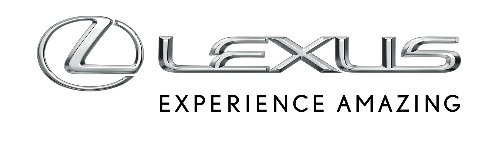 10 PAŹDZIERNIKA 2022LEXUS PARTNEREM 16. MIĘDZYNARODOWEGO KONKURSU SKRZYPCOWEGO IM. HENRYKA WIENIAWSKIEGO Luksusowe modele UX, NX, RX i ES do dyspozycji gwiazd muzyki klasycznej biorących udział w najstarszym konkursie skrzypcowym na świecie16. Edycja Międzynarodowego Konkursu Skrzypcowego im. Henryka Wieniawskiego trwa od 7 do 21 października 2022 rokuTransmisje na żywo przesłuchań można śledzić na kanale YouTube Wieniawski SocietyLexus Polska został partnerem 16. Międzynarodowego Konkursu Skrzypcowego im. Henryka Wieniawskiego w Poznaniu. Wybitni młodzi skrzypkowie, którzy biorą udział w tym jednym z najważniejszych wydarzeń muzycznych na świecie, korzystają z modeli UX, NX, RX i ES wyposażonych w napędy hybrydowe najnowszej generacji. Limuzyny i SUV-y Lexusa zapewniają muzykom bezpieczny transport w komfortowych warunkach, ułatwiając koncentrację przed każdym występem. „Udział w konkursie tej rangi jest dla każdego uczestnika wielkim przeżyciem. Kluczowy okres przed występem oraz bezpośrednio po nim nasi goście mogą spędzić we wnętrzu jednego z Lexusów. A to oznacza możliwość relaksu podczas płynnej i cichej jazdy” – twierdzi Robert Mularczyk, PR Regional Senior Manager Lexus Central Europe.Lexus od wielu lat jest mecenasem wybitnych twórców oraz najbardziej prestiżowych wydarzeń ze świata kultury i sztuki. Marka promuje utalentowanych projektantów młodego pokolenia w ramach konkursu Lexus Design Award. Jest także partnerem słynnego Festiwalu Filmowego w Wenecji, a w Polsce od 2009 roku jest partnerem Narodowego Instytutu im. Fryderyka Chopina, który wspiera w organizacji Międzynarodowego Konkursu Pianistycznego im. Fryderyka Chopina oraz Festiwalu „Chopin i jego Europa”.16. Międzynarodowy Konkurs Skrzypcowy im. Henryka Wieniawskiego (MKS) Międzynarodowy Konkurs Skrzypcowy im. Henryka Wieniawskiego został zorganizowany po raz pierwszy w 1935 roku. Dziś jest najstarszym istniejącym i jednym z najbardziej prestiżowych konkursów skrzypcowych na świecie. Do tegorocznej edycji zgłosiło się ponad 200 młodych muzyków z 30 krajów. Spośród nich zostało wybranych 31 uczestników, w tym sześć osób z Polski. 16. edycja konkursu trwa od 7 do 21 października 2022 roku. Koncerty konkursowe odbywają się w Auli Uniwersytetu im. Adama Mickiewicza w Poznaniu – jednej z najpiękniejszych sal koncertowych Europy o doskonałej akustyce. Gwiazdą koncertu inauguracyjnego była laureatka poprzedniej edycji MKS, Veriko Tchumburidze z Gruzji, której towarzyszyła Orkiestra Filharmonii Narodowej pod dyrekcją Andrzeja Boreyki. Po pierwszym i drugim etapie przesłuchań z fortepianem, 14 października rozpoczną się występy z orkiestrą kameralną. Finał odbędzie się między 18 i 20 października, a sześciorgu finalistów będzie towarzyszyła Orkiestry Filharmonii Poznańskiej pod dyrekcją Łukasza Borowicza. Koncerty laureatów zostały zaplanowane na 21 października w Auli UAM w Poznaniu oraz na 23 października w Filharmonii Narodowej w Warszawie.Przesłuchania konkursowe są transmitowane na żywo na kanale YouTube Wieniawski Society: https://www.youtube.com/c/WieniawskiSociety.